いわせ　※のは、まずめにをえましょう。Impormasyon sa Pakikipag-ugnay　※Kapag tumawag, dapat sabihin sa una kung ano ang nais mong ikunsulta.・（「・」）Konsulta sa telepono at e-mail（Pinagkatiwalaan ng Ibaraki Prefectural Board of Education na "Pandaigdigang proyekto ng suporta")NPO NPO・　 Ibaraki NPO Center CommonsTEL：070-2303-7416（/Japanese）／070-2303-7408（/English・/Portuguese・/Tagalog）E-mail：　global@npocommons.org　　～ (Lunes -Biyernes)  10: 00 ~ 17: 00参考・関連リンク集　　Sanggunian at Mga Kaugnay na Link「のための」(2015年4月発行)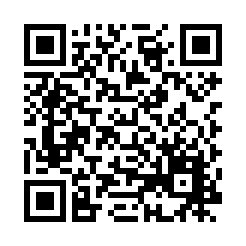 Ministri ng Edukasyon, Kultura, Palakasan, Agham at Teknolohiya"Gabay sa Pagdalo ng Paaralan para sa Mga Mag-aaral sa Ugnayang" (Nai-publish noong Abril 2015)https://www.mext.go.jp/a_menu/shotou/clarinet/003/1320860.htmＮＰＯ・ Ibaraki NPO Center Commons「PRE-SCHOOL」(2020) “PRE-SCHOOL”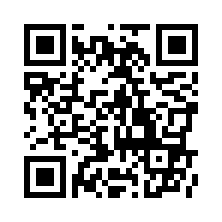 「ののための」(2019) “Pamumuhay ng Patnubay para sa mga Dayuhan”http://peer-joso.com/cn2/documents.html　Ibaraki Prefectural Board of Education「　ひよこ」 0～5のをもつ"Aklat ng payo ng magulang na HIYOKO(sisiw)" Para sa mga magulang na may 0 ~ 5 taong gulang na mga anak「　」～4のをもつ"Aklat ng payo ng magulang KURO-BA- (klouber)" 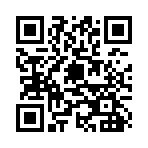 Para sa mga magulang ng mga bata sa preschool hanggang ika-apat na baitang　 Nilalaman ng konsulta　 Lugar ng konsultasyon　Phone Number、、にことMga nilalaman tungkol sa mga pampublikong kindergarten, elementarya at paaralang high school＿＿＿市町村　○○課Bureau of Education ng lungsod、こどもにことMga nilalaman ng nursery school at center para sa edukasyon at pangangalaga sa bata＿＿＿市町村　○○課